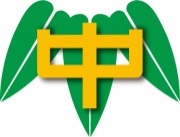 新竹中學校友高爾夫球錦標賽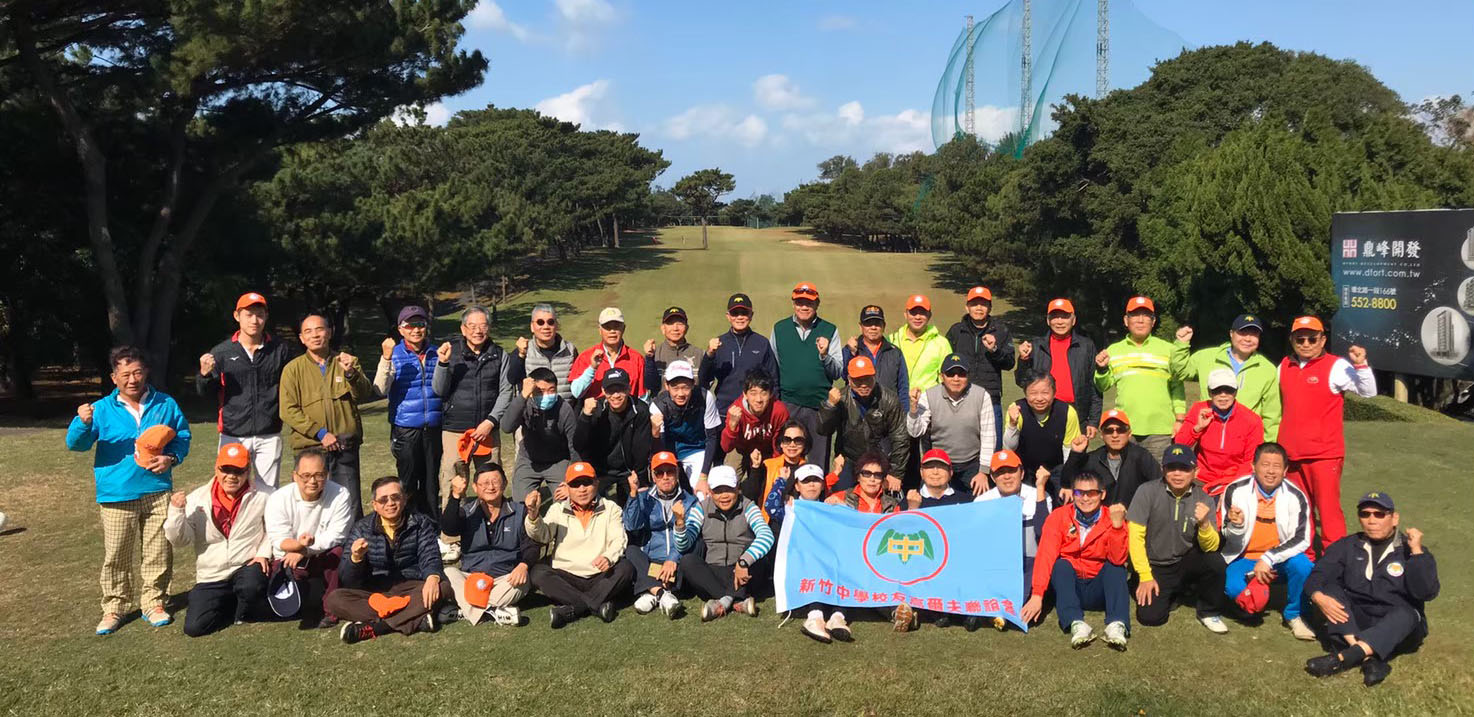 比賽日期：2020年12月13日 (星期日)  10：30 報到；11：00 開球
比賽地點：新豐高爾夫球場           新竹縣新豐鄉上坑村坑子口104號 　　　TEL：03-5596140報名方式：Line群 組 :　竹中校友高爾夫 			傳     真 :  03-5326351          比賽當天 10：00以前現場報名。報名費用：年會球賽會員:500元。          非會員:繳1000元;當場入會並繳下一年會費，則優惠收500元。競賽方式：採新新貝力亞方式計算淨桿成績。　　　　　比賽規則採中華民國高爾夫協會審定之最新高爾夫規則及比賽球          單行規則 (LOCAL RULE)，於果嶺上需打球至入洞為止。參賽資格：1.	新竹中學師長及歷屆校友(含眷屬)2.	新竹中學高爾夫聯誼會員3.	具教練資格及職業或培訓之選手，成績不列計我們準備了豐厚的獎品，真誠的歡迎熱愛揮桿的老師及學長，請您連絡同窗球友來共襄盛舉。參加獎項：球一條、礦泉水一瓶。總桿冠軍：校友會會長梁修宗 獎盃一座及獎品一份。淨桿冠軍：聯誼會第34屆會長田光鏞  獎盃一座及獎品一份。淨桿亞軍：辛志平校長獎學基金會董事長張福春老師 獎品一份。淨桿季軍：前會長 獎品一份。淨桿第七名：聯誼會前會長 獎品一份。淨桿第33名：聯誼會第34屆會長田光鏞 獎品一份。 B  B  獎：聯誼會前會長 獎品一份。逢五倍數獎：高爾夫球一打。近洞獎四名：高爾夫球一打。二近洞獎四名：高爾夫球一打。三近洞獎四名：高爾夫球一打。頒獎方式：各項獎品項賽後於球場聯誼餐會中頒發，由得獎人在現場領取，未在現場者，該項獎品將以摸彩方式送出，摸彩以現場未得獎者為主。自由認捐之獎項，由捐獎人親自上台頒獎為校友高爾夫聯誼能永續傳承，懇請學長們支持本賽事活動，熱心認捐獎項。敬請　學長  踴躍參賽並請  儘可能提早報名讓籌備工作更順利進行謝 謝 您 !! 聯絡人：田昌振 0918-654541  黃瑞珍 0932-290460  新竹中學校友高爾夫球錦標賽報 名 表通訊地址：                                      聯絡電話：                 E  Mai l：                                       手    耭：                 報名費當日繳交      報名表填妥後請傳真 03-5326351 許永賢 收如用line 報名 請掃描下列許永賢 行動條碼加入好友即可通訊------------------------------------------------------------------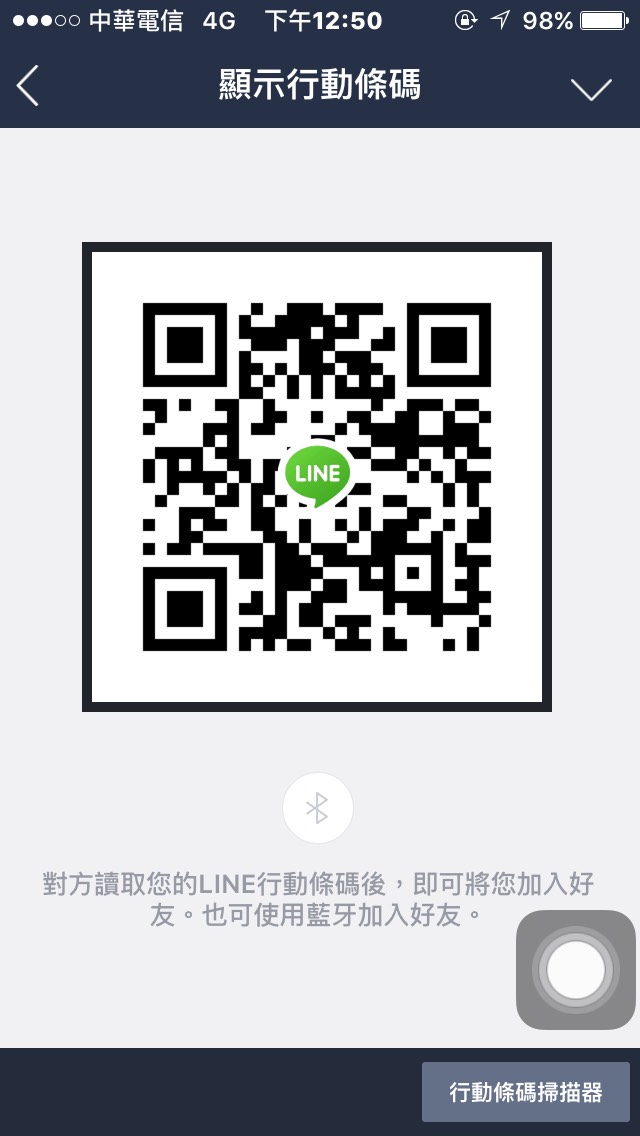 慶祝新竹中學校友會創立30週年慶祝新竹中學校友高爾夫聯誼會創立34週年新 竹 中 學 校 友 會會長梁修宗敬邀新竹中學校友高爾夫聯誼會會長田光鏞敬邀校友姓名性別參考差點畢業年班(屆)